Superintendent’s Memo #226-20
COMMONWEALTH of VIRGINIA 
Department of Education
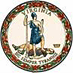 DATE:	August 28, 2020TO: 	Division SuperintendentsFROM: 	James F. Lane, Ed.D., Superintendent of Public InstructionSUBJECT: 	2019-2020 Annual Report, Programs for the Gifted§22.1-18.1 of the Code of Virginia includes the following provision:Each local school division shall submit the annual report, "Programs for the Gifted," as required by Board regulations, to the Department of Education.The 2019-2020 annual report, Programs for the Gifted, will be collected through the Gifted Education application contained in the Virginia Department of Education's Single Sign-On for Web Systems (SSWS) portal.  Access to the Gifted Education application for school division personnel should be requested through the school division's SSWS account manager.This application will collect administrator data and program services data.  The division's student membership and referral data will be drawn from the school division's end-of-year student records collection.  If the school division has not yet submitted the end-of-year student records data, the application will display a message indicating that the user may not proceed until the school division's student records data are submitted.Administrator Data:  The application will ask several questions about the educational background of the individual responsible for administration of gifted programs for the division. Program Services:  Individual program services pages will be generated to allow the school division to report the options available for identified students.  For example, if a school division identifies and serves students in only one program, such as general intellectual ability, that single program page will be created for the collection of the school division's services data.After entering the administrator and program services data, each division coordinator must submit the report through SSWS for the division superintendent's electronic signature.  The superintendent will need to provide an electronic signature to approve the report, with a final version submitted to the VDOE electronically by September 30, 2020.Gifted education coordinators are able to search the SSWS database for information submitted by the school division for school years 2006-2007 through 2018-2019.  After September 30, 2020, the 2019-2020 data will also be searchable by school division gifted education coordinators.Questions regarding the annual report document or the submission process may be addressed to Dr. Donna Poland by email at Donna.Poland@doe.virginia.gov or by telephone at (804) 225-2884.JFL/DLP/vh